Красная, 144, Ижевск, 426008Тел.: (3412) 949-349, факс (3412) 949-344, e-mail: minprom@bk.ru, http://mpeur.ruМинистерство промышленности и торговли Удмуртской Республики информирует о проведении 23 марта 2017 года семинара для специалистов швейных предприятий  и ателье, который проводится в рамках  открытого городского конкурса профессионального мастерства по профессии «Портной». Место проведения: АПОУ УР «Экономико-технологический колледж» (г. Ижевск, ул. Халтурина, 2а, (трамваи №№ 5, 8 ост. Герцена). Начало в 10.00 часов. Семинар проводит ООО «Ремарк-Текс», г. Москва, ведущий специалист Шерстякова Людмила Алексеевна. Тема семинара: «Технология и качество KUFNER» преодолевая все виды санкций. Умение оставаться первыми. Выше времени и обстоятельств».Просим Вас довести информацию до заинтересованных лиц и сообщить об участниках семинара (наименование предприятия; ФИО участника; контактный телефон;  факс; электронный адрес) в срок до 20 марта 2017 года по тел. 950-346 (факс) или электронному адресу:  anv@mintorg.idz.ru. Приложение:   Информация «KUFNER  и его возможности» - 1 стр.Рогожина Н.В(3412) 950-346  anv@mintorg.idz.ruПриложение«KUFNER» И ЕГО ВОЗМОЖНОСТИФирма «KUFNER» была основана в 1862 году Бартоломеусом Куфнер и сегодня является одной из всемирно ведущих фирм в области изготовления прокладочных материалов для швейной промышленности и технического текстиля.Компания «KUFNER» является единственным предприятием текстильной отрасли, которое производит полный ассортимент прикладных материалов для разных типов тканей: тонких шифонов, тканей с эластаном, сложных тканей с разным составом и различными видами отделки, пальтовых тканей. Фирма «KUFNER» существенно положила началу развитию таких прокладочных материалов как: В . утеплитель как прокладочный материал, В 1903г. нить из конского волоса, В . бортовка из конского волоса, В . фронтальное дублирование В . двойное клеевое точечное покрытие («дабл спот») В . клеевые прокладки, имеющие армированную нить В 2000 г. новые разработки клеевых материалов для модной одежды В . более тонкое двойное клеевое точечное покрытие для изысканной ткани  В 2005 г. новое клеевое покрытие В 2010 г. защита от излучений мобильных телефонов В 2014 г. текстиль с подогревом 	Разработки в технической области направлены на создание прокладки со специальным низкоплавким покрытием, предназначенной для термочувствительных основных материалов, в частности кожи и меха; утеплителей и материалов для защиты от электромагнитного излучения. Эти приложения будут впервые представлены на выставке в России.Актуальность темы: Популярность прикладных материалов фирмы «KUFNER» в значительной степени мотивирована тем, что на большинстве Российских швейных фабрик и ателье  имеют место проблемы с технологическим оборудованием. В этом случае «KUFNER» обладает очень большим запасом прочности, покрывающим отклонения в жестких технологических требованиях.Фирма «KUFNER», особенно последнее время, предпринимает радикальные меры с целью максимального снижения себестоимости продукции. К ним, наряду с удешевлением своей продукции за счет покрытия и структурирования несущей ткани, относится повышение технологической дисциплины на всех этапах – от изготовления клеевых до выхода готовой одежды. «KUFNER»  открывает антикризисную линию для активного решения этих проблем.Организаторы: фирма KUFNERМинистерствопромышленности и торговли Удмуртской Республики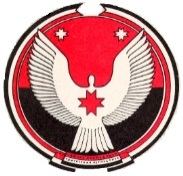 Удмурт Элькунысьпромышленностья новузкаронъя министерствоОт__________№__________На №__________от__________Главаммуниципальных образованийУдмуртской Республики(по списку)   МинистрВ.Н.Разумков